AI GENITORI DELL'ALUNNO/A__________________________CLASSE ____  SEZ. ____ LIC/IST._____________________ _______________	Si comunica che Suo/a figlio/a, che in sede di scrutinio del primo quadrimestre del corrente a.s. presentava delle insufficienze in una o più discipline, dopo essere stato/a sottoposto/a a verifiche da parte dei docenti delle materie interessate,ha recuperato le insufficienze nelle seguenti discipline:_______________________________________________________________________________________________________________________________________________________________________________________________________________________________________non ha recuperato le insufficienze nelle seguenti discipline:___________________________________________________________________________________________________________________________________________________________________________________________________________________________________________________________________________Il Dirigente ScolasticoProf. Ottone PerrinaFirma autografa sostituita a mezzoStampa ai sensi art.3 comma 2, lgs. n. 39/1993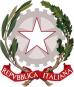 ISTITUTO OMNICOMPRENSIVO DEI MONTI DAUNIScuola Infanzia, Primaria e Secondaria di I GradoBOVINO - CASTELLUCCIO DEI SAURI –- PANNI Istituto Istruzione Superiore di II GradoACCADIA – BOVINO – DELICETO - Via dei Mille n. 10  –  71023   BOVINO (FG) - C.F. 80031240718  -  C.M. FGIC81600Nwww.istitutocomprensivobovino.edu.it   e-mail: fgic81600n@istruzione.it   fgic81600n@pec.istruzione.itUff. Amm.  tel. 0881/912067 www.istitutocomprensivobovino.edu.it   e-mail: fgic81600n@istruzione.it   fgic81600n@pec.istruzione.itUff. Amm.  tel. 0881/912067 ALLEGATO B     Prot. N.                   del________________Oggetto: COMUNICAZIONE DEI RISULTATI CONSEGUITI NELLE PROVE DI RECUPERO